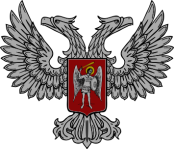 АДМИНИСТРАЦИЯ ГОРОДА ГОРЛОВКАРАСПОРЯЖЕНИЕглавы администрации28  июля  2017 г.		                                                             № 582-рг. ГорловкаОб утверждении перечня должностных лиц,уполномоченных составлятьпротоколы о совершении административных правонарушенийС целью упорядочения работы административной комиссии при администрации города Горловка, руководствуясь Постановлением Совета Министров Донецкой Народной Республики от 02 июня 2014 года № 9-1 «О применении Законов на территории Донецкой Народной Республики в переходный период», (с изменениями), статьей 255 Кодекса Украины об административных правонарушениях, пунктом 4.1  Положения  об  администрации города                   Горловка, утвержденного распоряжением главы администрации от                                               13 февраля 2015 года № 1-р1. Утвердить перечень должностных лиц, уполномоченных составлять протоколы о совершении административных правонарушений (прилагается).2.    Считать утратившими силу:2.1. Распоряжение главы администрации города Горловка от                                   19 апреля 2016 года № 285-р «Об утверждении перечня должностных лиц, уполномоченных составлять протоколы о совершении административных правонарушений».2.2. Распоряжение главы администрации города Горловка от                                20 июня 2017 года № 461-р «О внесении изменений в распоряжение главы администрации города Горловка от 19 апреля 2016 года № 285-р «Об утверждении перечня должностных лиц, уполномоченных составлять протоколы о совершении административных правонарушений».И. о. главы администрации				    	И. С. ПРИХОДЬКО